Отчёт по  творческому проекту «Дружба начинается с улыбки»Выполнила воспитатель: Малашенкова В.В. (средняя группа)Цель: Формировать у детей понятие о том, что значит уметь дружить, установить дружеские отношения между сверстниками.«Умейте дружбой дорожить»  (дети делятся своей радостью, хорошим настроением и теплом) 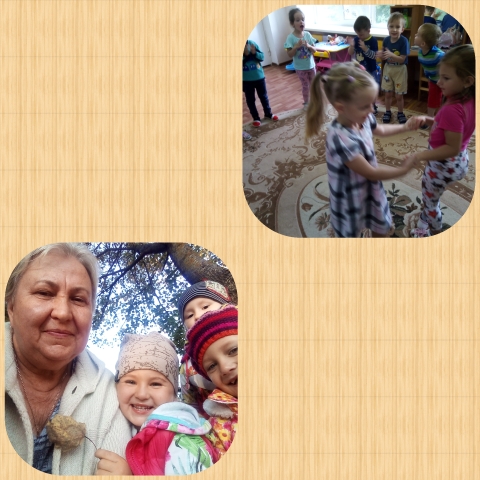 Физкультминутка «Друзья» Дружно за руки берись,  вправо – влево повернись!
Будем веселиться, прыгать и кружиться .
Много радостных людей,  добрых верных нам друзей. 
Ссориться не будем, про печаль забудем!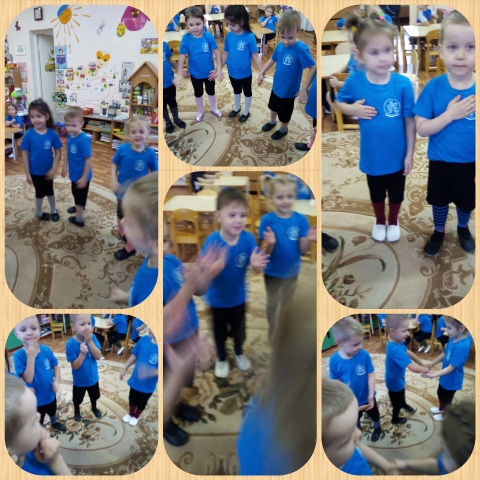 Дидактическая игра «Угадай настроение»На столе разложены карточки-пиктограммы эмоциональных состояний. Один ребенок выбирает карточки, на которых изображены люди, с эмоциональным состоянием, обозначенным на карточке-пиктограмме. 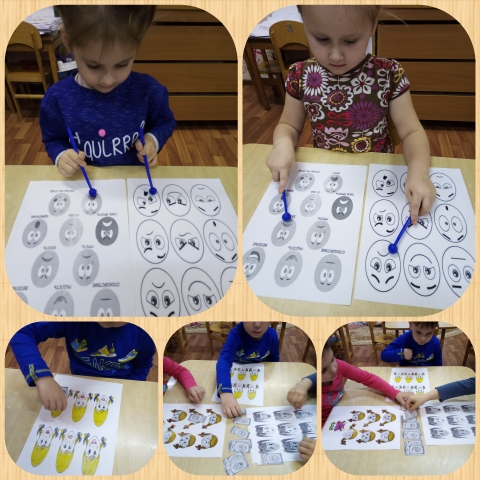 Пальчиковая гимнастика «В гости к пальчику большому…» (проводят сами дети)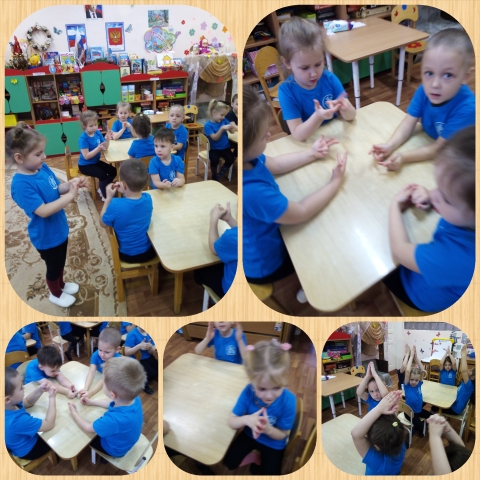 Подвижная игра «Найди себе пару»Ход игры: Воспитатель раздает разноцветные палочки играющим. По сигналу воспитателя дети бегают, при звуке бубна находят себе пару по цвету палочки.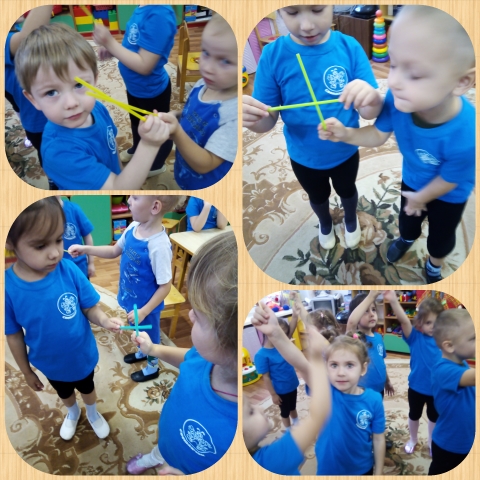 Сюжетно – ролевая игра «В кафе»Цель: учить культуре поведения в общественных местах, уметь выполнять обязанности повара, официанта. 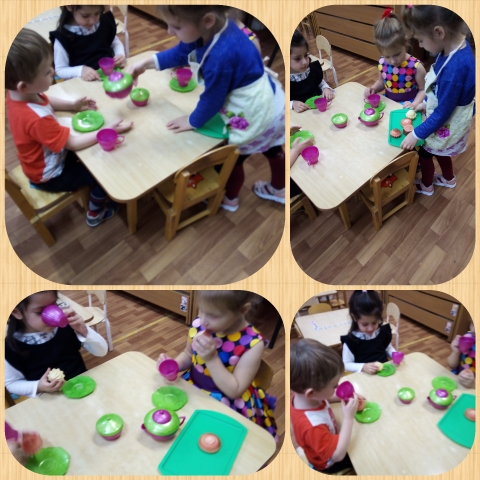 МирилкиЧем ругаться и дразниться,
Лучше нам с тобой мириться!
Очень скучно в ссоре жить,
Потому давай дружить!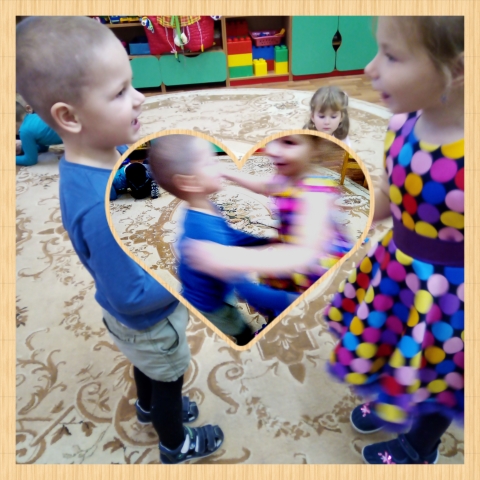 